Tenda MW5s-How to check the node devices are connected with?Step 1: Tap “Connected Devices”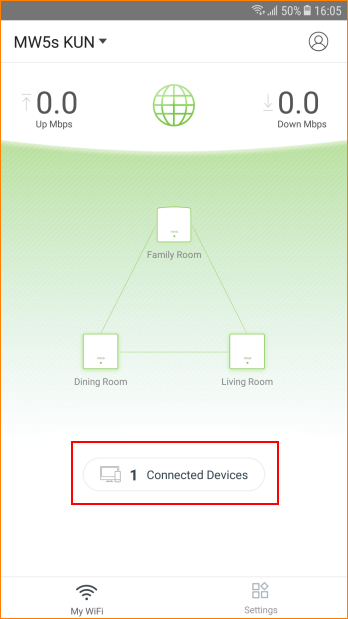 Step 2: Tap the device you want to check. E.g: Galaxy-C7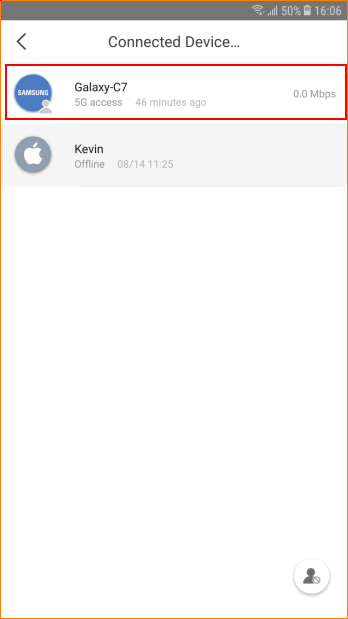 Step 3: Tap “Details”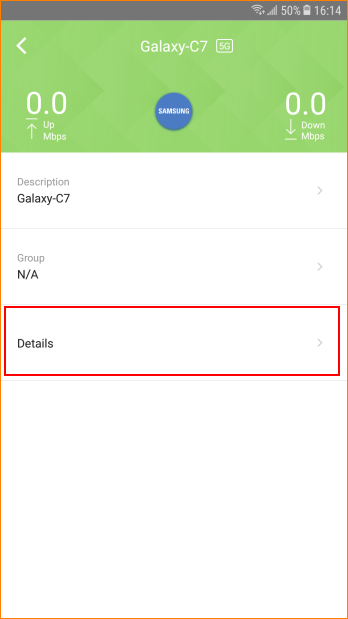 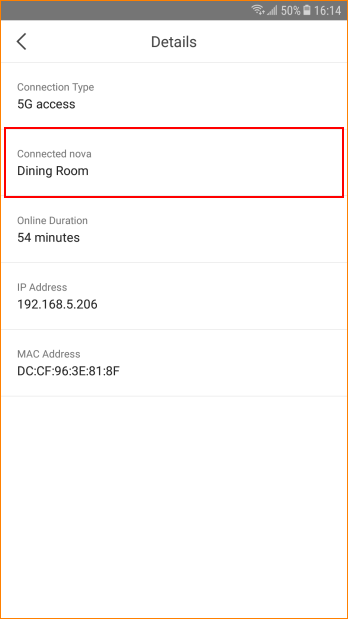 